AN BEARTAS ÚSÁIDE INGHLACTHA MAIDIR LETEICNEOLAÍOCHT FAISNÉISE AGUS CUMARSÁIDE (TFC)V1.5 Samhain 2017Clár na nÁbhar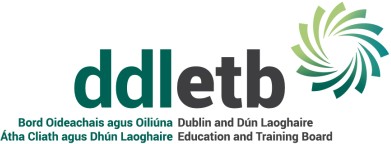 Raon feidhmeBaineann an beartas seo le duine ar bith ar tugadh údarú dó chun córais faisnéise Bhord Oideachais agus Oiliúna Átha Cliath agus Dhún Laoghaire (BOOÁCDL) a rochtain. Áirítear leis sin, ach gan a bheith teoranta dóibh siúd amháin, fostaithe BOOÁCDL, conraitheoirí le BOOÁCDL agus sainchomhairleoirí arna bhfostú ag BOOÁCDL ar a dtabharfar, le chéile, ‘úsáideoirí’ ina dhiaidh seo chun críche an bheartais seo.Tá feidhm ag an mbeartas seo maidir le gach córas cumarsáide leictreonaí a sholáthraíonn BOOÁCDL, ach níl sé teoranta don idirlíon, inlíon, ríomhphost, ríomhairí pearsanta, ríomhairí glúine agus gléasanna táibléid, ceamaraí digiteacha, gléasanna agus córais teileachumarsáide. Tá sé de fhreagracht ar lucht bainistíochta agus baill foirne BOOÁCDL araon a chinntiú go n-úsáidtear gach uirlis den chineál sin i gcomhréir leis an mbeartas seo.Beifear ag súil go léireodh úsáideoirí gnáthchiall agus go n-iompróidís iad féin ar bhealach atá oiriúnach do chúraimí a chomhlíonadh sa láthair oibre. D’fhéadfadh dliteanas pearsanta úsáideoirí agus/nó dliteanas ionadach thar ceann BOOÁCDL a bheith ann mar thoradh ar sháruithe ar an mbeartas seo, faoi roinnt mhaith achtachán lena n-áirítear na cinn seo a leanas, ach gan a bheith teoranta dóibh sin amháin:Na hAchtanna um Chomhionannas Fostaíochta, 1998An tAcht um Stádas Comhionann, 2000 agus 2012An tAcht um Chosaint Sonraí 1988 agus 2003Na Rialacháin Ghinearálta maidir le Cosaint Sonraí RGCSAn tAcht um Boird Oideachais agus Oiliúna, 2013Achtanna na gCuideachtaí 1963 - 2001An tAcht Cóipchirt agus Ceart Gaolmhar 2000, 2004 agus 2007An tAcht um Gháinneáil ar Leanaí agus Pornagrafaíocht Leanaí 1990 1998 agus 2004I measc na ndoiciméad eile atá ábhartha don bheartas seo, áirítear beartais BOOÁCDL maidir leis an méid seo a leanas:Na Meáin ShóisialtaFón PócaGearán agus AraíonachtDínit agus Meas sa Láthair Oibre - Cothromas agus ÉagsúlachtCiapadh agus Ciapadh GnéasachBulaíocht sa láthair oibreNósanna Imeachta maidir le Daoine a Fhágann agus Daoine a Aistríonn go hÁit NuaRialacháin agus Treoirlínte Ginearálta maidir le Ríomhairí a ÚsáidClár na nÁbharMaidir leis an ábhar leictreonach uile a chruthaítear nó a fhaightear agus trealamh nó seirbhísí arna soláthar agBOOÁCDL á n-úsáid, measfar é a bheith ina mhaoin de chuid BOOÁCDL.Trealamh agus AcmhainníFanann an trealamh uile a sholáthraíonn BOOÁCDL lena úsáid ag baill foirne fós mar mhaoin BOOÁCDL. Ní cheadaítear d’fhostaithe aon trealamh den sórt sin a thógáil amach, lena n-áirítear ríomhairí, ríomhairí glúine, fóin phóca, etc. ach gan a bheith teoranta dóibh sin, ó áitreabh BOOÁCDL gan údarú a fháil roimh ré ón mbainisteoir líne. Má thógtar trealamh amach, caithfidh an t-úsáideoir é a choimeád i dtimpeallacht slán.Tá sé de fhreagracht ar an úsáideoir a bheith feasach ar na nósanna imeachta oibríochta cearta i ndáil leis na hacmhainní ríomhaire nó na táirgí a úsáidtear. Má tá úsáideoir amhrasach faoin nós imeachta ceart i gcás ar bith, ba cheart dó/di soiléiriú a fháil sula leanann sé/sí ar aghaidh.Níor cheart d’úsáideoirí gabháil d’iompar a chuireann isteach ar an úsáid a bhaineann daoine eile as acmhainní ríomhaireachta comhroinnte agus/nó ar ghníomhaíochtaí úsáideoirí eile.Slándáil agus PasfhocailNíor cheart d’úsáideoirí leas a bhaint as cearta rochtana aon duine eile, ná iarracht a dhéanamh chun rochtain a fháil ar acmhainní nó sonraí. I gcásanna eisceachtúla ina bhfuil gá le rochtain, ní mór do Cheann na Roinne an rochtain sin a iarraidh ar Cheann na Teicneolaíochta Faisnéise agus Cumarsáide. Níor cheart d’úsáideoirí iarracht a dhéanamh chun dul thar aon sásraí slándála lena rialaítear rochtain ar na córais ríomhaire, ná chun tóraíocht a dhéanamh orthu.Níor cheart d’aon bhall foirne é / í féin a léiriú go bréagach mar dhuine eile. Áirítear leis sin úsáid a bhaint as ainm úsáideora agus pasfhocal ball foirne eile.Ní mór do gach úsáideoir a phasfhocal a choimeád faoi rún agus gan é a insint d’aon duine eile. D’fhéadfadh an Roinn TFC rogha a thabhairt chun aon phasfhocail a athrú de réir mar is gá. Tá gach úsáideoir freagrach go hiomlán as slándáil i ndáil le rochtain ar a ríomhaire, ríomhaire glúine nó aon ghléas leictreonach eile.Úinéireacht BogearraíTá na bogearraí uile a sholáthraíonn BOOÁCDL d’úsáideoir ceadúnaithe do BOOÁCDL agus faoi úinéireacht BOOÁCDL agus ní cheadaítear d’fhostaí ar bith de chuid BOOÁCDL iad a íoslódáil, a stóráil in áit eile ná a aistriú chuig duine eile.I gcás ar bith, níor cheart bogearraí a íoslódáil ón Idirlíon ná iad a shuiteáil ó aon fhoinse eile agus a úsáid ar ghléasanna BOOÁCDL gan cead a fháil roimh ré ón Oifigeach Forbartha agus Bainistíochta TFC. D’fhéadfaí gníomh araíonachta a ghlacadh má dhéantar na riachtanais sin a shárú.RúndachtNí mór d’úsáideoirí rúndacht a choinneáil agus a gcuid dualgas á gcomhlíonadh acu agus iad i mbunghnó BOOÁCDL.PríobháideachasBa cheart a thuiscint nach dtugann BOOÁCDL aon ráthaíocht d’úsáideoirí ná aon cheart chun príobháideachais nó chun rúndachta maidir le haon teicneolaíocht a úsáid agus níor cheart d’úsáideoirí a bheith ag súil le príobháideachas agus acmhainní TFC BOOÁCDL á n-úsáid acu.An Beartas FaireacháinForchoimeádann BOOÁCDL an ceart agus an rún chun monatóireacht a dhéanamh ar ábhar ríomhphoist agus úsáid Idirlín chun a áirithiú go bhfuil an teicneolaíocht á húsáid i gceart agus chun BOOÁCDL agus a fhostaithe a chosaint ó dhliteanas faoi chothromas, cosaint sonraí, pornagrafaíocht agus reachtaíocht maidir le cóipcheart. Ní hionann é sin agus cearta aon duine aonair chun príobháideachas pearsanta faoi Chosaint Sonraí agus RGCS a shárú.D’fhéadfaí monatóireacht a dhéanamh ar na Sonraí Leictreonacha go léir, lena n-áirítear an t-ábhar uile ar láithreán gréasáin, ríomhairí deisce agus ríomhairí pearsanta. Ní liosta uilechuimsitheach é an liosta seo. D’fhéadfadh athrú teacht ar na forbairtí monatóireachta le himeacht ama. Ina theannta sin, d’fhéadfadh BOOÁCDL monatóireacht a dhéanamh ar na ríomhairí pearsanta go léir ó thaobh íomhánna agus ábhar míchuí de.Na himpleachtaí dlíthiúla a bhaineann le Sonraí Leictreonacha a StóráilTá an fhaisnéis uile a choinnítear i bhformáid leictreonach faoi réir ceanglais reachtacha, amhail is atá an fhaisnéis a choinnítear i bhformáid páipéir. Áirítear leis na ceanglais sin Reachtaíocht a bhaineann le Cóipcheart, Cosaint Sonraí, agus Saoráil Faisnéise agus na dliteanais a d’fhéadfadh a bheith i gceist dá ndéanfaí reachtaíocht den sórt sin a shárú, ach gan a bheith teoranta dóibh sin amháin.Níor cheart a bheith i bhfaisnéis phearsanta ach amháin an fhaisnéis sin a bhaineann leis an duine féin agus leis an gcuspóir dá bhfuil sé á stóráil. Ní ceadmhach na sonraí a úsáid chun aon chríche eile. Caithfear na sonraí a choinneáil i bhformáid chruinn agus ní mór iad a athrú má thugann an t-úsáideoir/an Bord aon fhaisnéis mhíchruinn faoi deara.Is cion é doiciméid i bhformáid leictreonach nó i bhformáid páipéir / cruachóipe a athrú nó a fhalsú. Caithfear a bheith cúramach agus faisnéis á seoladh nó á seoladh ar aghaidh a fuarthas ó thríú páirtí nó a bhaineann go sainiúil le heagraíocht eile.Ba cheart d’fhostaithe a thuiscint nach ionann faisnéis a scriosadh agus í a bhaint go hiomlán ón gcóras agus go bhféadfadh fostóir an t-ábhar scriosta a athbhreithniú go fóill agus / nó í a nochtadh do thríú páirtithe.Ábhar atá gáirsiúil nó maslachTá úsáideoirí faoi réir na reachtaíochta uile lena rialaítear an úsáid a bhaintear as acmhainní TFC BOOÁCDL. Ní ceadmhach d’úsáideoirí ábhar a stóráil, a íoslódáil, a uaslódáil, a scaipeadh nó a dháileadh ar bhealach eile, lena n-áirítear:Aon trácht maslach maidir le hinscne, stádas pósta, stádas teaghlaigh, gnéaschlaonadh, tuairim reiligiúnach nó pholaitíochta, aois, míchumas, cine nó ballraíocht den lucht siúil nó catagóirí eile de bhun an dlí is infheidhme.Aon ábhar pornagrafach.Aon ábhar a bhaineann le péidifilia.Ábhar ina bhfuil aon chaint gháirsiúil nó ghránna.Aon ábhar a bhfuil toirmeasc air de réir dlí.Má fhaigheann fostaí aon teachtaireachtaí gáirsiúla, gránna, ciapacha nó imeaglaithe le ríomhphost nó foinsí ríomhaire eile, ba cheart don fhostaí é sin a chur in iúl dá bhainisteoir líne, don Bhainisteoir TFC nó don Bhainisteoir Acmhainní Daonna;Cosaint ar VírisFéadfaidh víris teacht isteach in eagraíocht ar roinnt bealaí éagsúla:Meáin stórála dhigiteacha nár scanadh (m.sh. dlúthdhioscaí, DVDanna, dioscaí boga, méaróga cuimhne USB) a thabhairt isteach san eagraíocht.Ríomhphoist nó ceangaltáinSonraí a íoslódáiltear ón Idirlíon.Caithfidh daoine a úsáideann faisnéis leictreonach a bheith eolach ar nósanna imeachta BOOÁCDL lena rialaítear úsáid USBanna, Cártaí SD, dlúthdhioscaí agus bogearraí eile, agus cloí leis na nósanna imeachta sin. Tá sé de fhreagracht phearsanta ar gach duine aonair réamhchúraim a ghlacadh chun a áirithiú nach dtugtar víris isteach in aon acmhainní nó córais de chuid BOOÁCDL a bhfuil baint aige/aici leo.Ní ceadmhach d’úsáideoir ríomhaire ar bith cur isteach ar na bogearraí frithvíris atá suiteáilte ar a ríomhaire deisce pearsanta nó iad a dhíchumasú. Ní mór aon víreas, teachtaireachtaí earráide maidir le víreas nó teagmhais slándála a thuairisciú go pras chuig ITSupport@ddletb.ieNá seol rabhadh faoi víreas ar aghaidh chuig aon duine eile.Is foláirimh bhréige a bhíonn i gceist le foláirimh den sórt sin de ghnáth agus bíonn siad deartha le cur ina luí ar úsáideoirí comhaid chórais a scriosadh óna ríomhairí pearsanta; dá seolfaí foláireamh bréige mar sin ar aghaidh, d’fhéadfadh BOOÁCDL a bheith faoi dhliteanas maidir le damáiste do ríomhchórais lasmuigh de BOOÁCDL.RíomhphostTá cuntas ríomhphoist ag fostaithe chun seoladh agus glacadh teachtaireachtaí gnó a éascú i measc na mball foirne agus idir BOOÁCDL agus a chuid cliant agus soláthraithe. Ba cheart gach cumarsáid a dhéanamh trí ríomhphost na heagraíochta amháin. Cé gur féidir le BOOÁCDL mórán tairbhí a bhaint as ríomhphoist ó thaobh a chuid cumarsáide go hinmheánach agus go seachtrach, cuireann sé an eagraíocht i mbaol chomh maith, go háirithe má úsáideann fostaithe an córas ríomhphoist lasmuigh dá róil in BOOÁCDL.Tá sé de fhreagracht ar gach fostaí íomhá BOOÁCDL a choinneáil, agus acmhainní leictreonacha a úsáid ar bhealach táirgiúil agus a chinntiú nach gcuirtear BOOÁCDL i mbaol ó thaobh dliteanas dlíthiúil bunaithe ar an úsáid a bhaintear astu. Ba cheart a thabhairt faoi deara go meastar inneachar ríomhphoist a bheith ina dtaifid oifigiúla chun críche na reachtaíochta, amhail an tAcht um Shaoráil Faisnéise, an tAcht um Chartlann Náisiúnta, agus Cosaint Sonraí.Na Rioscaí a Bhaineann le RíomhphoistFéadfaidh víris a bheith i dteachtaireachtaí a d’fhéadfadh díobháil thromchúiseach a dhéanamh do chórais BOOÁCDLB’fhéidir gur le daoine eile iad ceangaltáin ríomhphoist agus d’fhéadfadh impleachtaí cóipchirt a bheith i gceist dá ndéanfaí iad a sheoladh nó a fháil gan chead.Tá sé ag éirí níos éasca teachtaireachtaí a sheoladh chuig an duine mícheart seachas an faighteoir beartaithe agus más rud é go bhfuil siad rúnda nó íogair ó thaobh na tráchtála de, d’fhéadfadh sárú ar shlándáil agus rúndacht BOOÁCDL a bheith i gceist.Tá ríomhphost gasta agus, mar sin, i gcás teachtaireachtaí a scríobhtar faoi dheifir nó go míchúramach seoltar iad láithreach agus gan an deis chun iad a sheiceáil nó a scríobh ar bhealach eile. D’fhéadfadh dliteanas dlíthiúil ar thaobh BOOÁCDL a bheith ina thoradh air sin.D’fhéadfaí ceangal de réir dlí a chur ar BOOÁCDL go conarthach le teachtaireacht ríomhphoist i gcásanna áirithe gan an t-údarú cuí a fháil go hinmheánach.Ba cheart glacadh le ríomhphoist mar fhaisnéis a d’fhéadfaí a phoibliú, lena mbaineann baol níos mó de dhliteanas dlíthiúil don seoltóir, don fhaighteoir agus do na heagraíochtaí dá n-oibríonn siad.Rialacha maidir le Ríomhphoist a ÚsáidCaithfidh inneachar ríomhphost ar bith a bheith i stíl cosúil le haon chumarsáid eile i scríbhinn, amhail litir nó tuarascáil, mar baineann an seasamh dlíthiúil céanna leo. Tá sé tábhachtach go gcaitear le ríomhphoist ar an gcaoi chéanna le haon chumarsáid eile i scríbhinn ó thaobh poncaíochta, cruinnis, coimre agus rúndachta de. Ar an gcuma chéanna, caithfidh aon fhaisnéis a scríobhtar, a stóráiltear nó a seoltar ar aghaidh agus a scaiptear a bheith ag cloí leis na treoirlínte atá sa reachtaíocht a bhaineann le Cosaint Sonraí agus Comhionannas Fostaíochta agus i gcomhréir le beartas comhionannais BOOÁCDL.Chun na rioscaí a bhaineann le húsáid ríomhphoist laistigh de BOOÁCDL a sheachaint nó a laghdú, ní mór cloí leis na rialacha seo a leanas:Ní mór séanadh ríomhphoist BOOÁCDL nó nasc leis an séanadh sin a bheith ag deireadh gach ríomhphoist a sheolann tú ó do sheoladh BOOÁCDL chuig seoladh seachtrach.Áirítear ainm scoil/ionad BOOÁCDL i seoltaí na mball foirne uile agus is féidir le faighteoirí uile na ríomhphost é a fheiceáil. Bíonn tionchar aige sin ar íomhá agus clú na heagraíochta agus, dá bhrí sin, caithfidh teachtaireachtaí ríomhphoist a bheith iomchuí agus gairmiúil.Ba cheart a chinntiú go bhfuil an litriú agus an phoncaíocht i gceart i ngach cumarsáid.Cuirtear ríomhphost corparáideach ar fáil chun críocha gnó.Ceadaítear ríomhphoist a úsáid chun críche pearsanta go fánach agus go réasúnach ar choinníoll nach gcuireann sé sin isteach ar fheidhmíocht, dualgais oibre, freagrachtaí agus seirbhís do chustaiméirí BOOÁCDL. Ní thacaíonn sé le haon ghnó seachas BOOÁCDL agus, seachas sin, cloíonn sé leis an mbeartas seo.Glactar le ríomhphost mar litir fhoirmiúil i scríbhinn, agus d’fhéadfaí é a sheoladh chuig i bhfad níos mó faighteoirí ná mar a bhí ar intinn ag an seoltóir. Dá bhrí sin, d’fhéadfadh iarmhairtí tromchúiseacha a bheith ag aon tráchtanna clúmhillteacha nó míchúramacha, mar aon le haon leath-thagairt indíreach. Tá cosc ar aon tráchtanna mígheanasacha, gáirsiúla, gnéasaíocha, ciníocha, ciapacha nó míchuí eile a úsáid, cibé i scríbhinn, i bhfoirm cartúin nó in aon fhormáid eile.Níor cheart ábhair a bheith i ríomhphoist lena bhféadfaí idirdhealú a dhéanamh mar gheall ar inscne, stádas pósta, stádas teaghlaigh, aois, cine, reiligiún, gnéaschlaonadh, míchumas nó ballraíocht den Lucht Siúil.Níor cheart aon inneachar míchuí nó gáirsiúil ná inneachar lena bhféadfaí daoine eile a mhaslú a bheith i ríomhphoist.Ní féidir liostaí seachadta a úsáid ach i ndáil le gnó BOOÁCDL amháin.Is féidir doiciméid a ullmhaítear go hinmheánach don phobal nó do chliaint a cheangal le ríomhphost. D’fhéadfadh sleachta as tuarascálacha nár tuarascálacha de chuid BOOÁCDL iad a bheith ina sáruithe ar chóipcheart agus ba cheart cead a fháil ón údar, go háirithe i gcás ina dtógtar an sliocht as a chomhthéacs bunaidh. Níor cheart aon fhaisnéis a fhaightear ó chustaiméir a scaoileadh le custaiméir eile gan cead a fháil roimh ré ón seoltóir bunaidh. Má tá amhras ort, téigh i gcomhairle le do bhainisteoir.Ná cláraigh le seirbhísí leictreonacha nó conarthaí eile ar son BOOÁCDLmura bhfuil cead sainráite faighte agat ón mBord chun a leithéid a dhéanamh.Má fhaigheann tú aon teachtaireachtaí maslacha, gránna, idirdhealaitheacha, ciapacha nó imeaglaithe tríd an gcóras ríomhphoist ní mór duit é sin a chur in iúl do do bhainisteoir nó don bhainisteoir Acmhainní Daonna láithreach.Ní ceadmhach litreacha slabhracha nó faisnéis mhí-oiriúnach a sheoladh ar aghaidh go hinmheánach nó go seachtrach.Forchoimeádann BOOÁCDL an ceart chun gach teachtaireacht a chruthaítear, a fhaightear nó a sheoltar thar an gcóras ríomhphoist a athbhreithniú, a iniúchadh, a idircheapadh, a rochtain agus a nochtadh chun críche ar bith nó i gcás ina measann sé gur gá sin, agus tá sé beartaithe aige an ceart sin a fheidhmiú.D’ainneoin cheart BOOÁCDL chun aon teachtaireachtaí ríomhphoist a aimsiú agus a léamh, ba cheart d’fhostaithe eile plé leis na teachtaireachtaí sin mar fhaisnéis rúnda agus níor cheart d’aon duine seachas an faighteoir beartaithe iad a rochtain. Ní cheadaítear d’fhostaithe aon teachtaireachtaí ríomhphoist nár seoladh chucu go díreach a aimsiú ná a léamh. Níor cheart glacadh leis go gcoinneofar aon teachtaireacht faoi rún áfach. Fiú amháin nuair a scriostar teachtaireacht, is féidir an teachtaireacht sin a aimsiú agus a léamh fós.Nuair a chláraíonn úsáideoirí le suíomh nó le seirbhís in ainm BOOÁCDL d’fhéadfaí cur isteach ar an gcóras cumarsáide leis an turscar a sheolfar ina dhiaidh sin. Níor cheart d’úsáideoirí clárú le seirbhís leictreonach thar an láithreán gréasáin gan chead a fháil roimh ré óna mBainisteoir Líne agus ón mBainisteoir TFC, ionas nach ndéanfar faisnéis rúnda BOOÁCDL a scaoileadh le tríú páirtithe agus chun a chinntiú nach gcuirfear isteach ar na córais chumarsáide.An tIdirlíon/an tInlíonCuirtear rochtain ar an Idirlíon / Inlíon ar fáil don fhoireann de réir mar is gá chun dul i mbun ghnó BOOÁCDL amháin. Is le BOOÁCDL an fhaisnéis agus an t-inneachar go léir a uaslódáiltear ar an inlíon.Rialacha maidir leis an Idirlíon a ÚsáidTá naisc Idirlín BOOÁCDL beartaithe le haghaidh gníomhaíochtaí a thacaíonn le gnó BOOÁCDL nó le forbairt ghairmiúil a fhostaithe.D’fhéadfaí monatóireacht a dhéanamh ar úsáid an Idirlín ar bhonn córasach agus de réir mar a mheasann BOOÁCDL go bhfuil gá léi.Tá cosc ar íoslódáil neamhúdaraithe aon chlár bogearraí nó aon ábhair eile.Is cion araíonachta é aon ábhar ciníoch, clúmhillteach nó aon ábhar míchuí eile a rochtain, a íoslódáil, a shábháil, a scaipeadh nó a tharchur, nó aon ábhar lena bhféadfaíidirdhealú a dhéanamh mar gheall ar inscne, stádas pósta, stádas teaghlaigh, aois, cine, reiligiún, gnéaschlaonadh, míchumas nó ballraíocht den Lucht Siúil. Cuirfear an riail sin i bhfeidhm go dian agus caithfear leis go tromchúiseach agus d’fhéadfadh dliteanais chóiriúla eascairt aisti.Is cion araíonachta é aon ábhar mígheanasach, gáirsiúil, atá pornagrafach i leith leanaí nó atá pornagrafach i leith daoine fásta a rochtain, a íoslódáil, a shábháil, a scaipeadh nó a tharchur.Má tá íomhánna pornagrafacha á n-íoslódáil ag fostaí os comhair comhghleacaí nó má sheolann sé/sí íomhánna den sórt sin ar aghaidh chuig comhghleacaí, d’fhéadfadh na páirtithe maslaithe ciapadh nó ciapadh gnéasach a thabhairt air sin. Ba cheart aon eachtraí den sórt sin a thuairisciú chuig an mbainisteoir ábhartha de chuid BOOÁCDL. Seachas aon chion féideartha agus neamhfhóirsteanacht aon ghníomhaíochta dá leithéid, d’fhéadfadh BOOÁCDL a bheith faoi dhliteanas go hindíreach i leith aon éilimh a eascraíonn as an iompar sin.Mar gheall ar na himpleachtaí coiriúla tromchúiseacha a bhaineann le pornagrafaíocht leanaí a rochtain, d’fhéadfaí aon fhostaí a fhaightear ag féachaint ar fhaisnéis den sórt sin a dhífhostú go hachomair agus an cás a chur ar aghaidh chuig an nGarda Síochána. Ina theannta sin, má dhéantar fostaí a ionchúiseamh faoin Acht um Gháinneáil ar Leanaí agus Pornagrafaíocht Leanaí, 1998, toisc go raibh sé/sí páirteach i ngníomhaíochtaí den sórt sin lasmuigh den láthair oibre, d'fheáfadh BOOÁCDL a mheas gur cheart gníomh araíonachta a chur i bhfeidhm.Ní ceadmhach an tIdirlíon a úsáid chun íoc as aon ghníomhaíochtaí neamhdhleathacha nó neamhúdaraithe nó chun iad a fhógairt, nó chun páirt a ghlacadh iontu nó chun tacú leo ar bhealach eile.Níor cheart úsáid a bhaint as an Idirlíon chun liostaí ná faisnéis faoin eagraíocht a sholáthar do dhaoine eile agus/nó chun faisnéis rúnaicmithe a sheoladh gan cead a fháil i scríbhinn roimh ré.Teileafóin a ÚsáidTá an rochtain ar theileafóin beartaithe chun críocha BOOÁCDL amháin. Cé nach bhfuil cosc ar ghlaonna pearsanta a dhéanamh agus a ghlacadh ar bhonn réasúnach, moltar do na baill foirne é sin a dhéanamh a laghad is féidir. Forchoimeádann BOOÁCDL an ceart chun monatóireacht a dhéanamh ar úsáid an chórais teileafóin.Soláthraítear roinnt fón póca do bhaill foirne ar mhaithe le gnó BOOÁCDL. Ceadaítear glaonna pearsanta a dhéanamh ar na fóin phóca sin fad is a íocann an ball foirne astu. Féach ar Bheartas Úsáide BOOÁCDL maidir le Fóin Phóca chun faisnéis níos sainiúla a fháil.Le linn uaireanta oifige, níl toirmeasc dian ar ghlaonna a ghlacadh agus/nó a dhéanamh ar fhóin phóca phearsanta, ach iarrtar ar bhaill foirne na glaonna sin a íoslaghdú.Uirlisí Leictreonacha EileFanann trealamh leictreonach eile (m.sh. fótachóipirí, ceamaraí, meaisíní facsála etc.) mar mhaoin BOOÁCDL agus, dá bhrí sin, caithfear a bheith cúramach leis agus níor cheart é a úsáid ach chun na críche seo a leanascuspóirí BOOÁCDL. D’fhéadfaí imeachtaí araíonachta a chur i bhfeidhm agus gníomh araíonachta a ghlacadh má dhéantar trealamh a mhí-úsáid i gcomhair úsáid phearsanta nó gnóthachan pearsanta.BradaílNíor cheart d’úsáideoirí bradaíl a dhéanamh ar ábhar (ná a chur in iúl gur a chuid ábhair féin é, gan an cruthaitheoir/údar bunaidh a lua), lena n-áirítear focail nó íomhánna ón Idirlíon. Níor cheart d’úsáideoirí iad féin a mhí-léiriú mar údar nó cruthaitheoir aon ábhair a fhaightear ar líne. Ba cheart taighde a dhéantar ar an Idirlíon a lua go hiomchuí, agus aitheantas á thabhairt don údar bunaidh.Na Meáin ShóisialtaAithníonn BOOÁCDL go bhfuil uirlisí meán sóisialta luachmhara ann lena bhféadfaí cumarsáid, foghlaim agus comhoibriú a éascú. Agus na huirlisí sin á n-úsáid, bheifí ag súil go rachadh úsáideoirí i gcumarsáid lena chéile ar líne agus iad féin á n-iompar go gairmiúil agus go hiomchuí, ar an gcaoi chéanna is a ndéanfaidís as líne.Ba cheart d’úsáideoirí breithniú ar na rialacha lena rialaítear cóipcheart, maoin intleachtúil agus rúndacht sula ndéanann siad aon rud a phostáil ar na meáin shóisialta.Ba cheart d’úsáideoirí a bheith aireach ar a gcuid socruithe príobháideachais agus a bpostálacha ar ardáin shóisialta phearsanta. Ba cheart d’fhostaithe a thabhairt faoi deara go bhfuil úsáid na meán sóisialta sa láthair oibre faoi réir na dtreoirlínte agus na rialacha céanna is a léiríodh cheana féin sa bheartas seo. Féach ar Bheartas Meán Sóisialta BOOÁCDL chun faisnéis níos sainiúla a fháil.Meáin InaistritheNí ceadmhach aon mheáin inaistrithe, amhail dlúthdhiosca, DVD, méaróga USB nó cártaí SD etc. ar a bhfuil sonraí nó comhaid nach bhfuil faofa ag BOOÁCDL a úsáid gan dul i gcomhairle leis an Roinn TFC.Sáruithe ar BheartasMá theipeann ar fhostaí cloí leis an mbeartas agus na treoirlínte atá léirithe thuas d’fhéadfaí:Saoráidí ríomhphoist agus Idirlín a tharraingt siar ón Roinn, ó na Baill Foirne nó ó na baill lena mbaineann;Tús a chur le himeachtaí araíonachta agus gníomh araíonachta, suas le céim an dífhostaithe, agus é sin san áireamh.D’fhéadfaí tús a chur le himeachtaí coiriúla nó sibhialta má dhéantar sáruithe tromchúiseacha ar an mbeartas.CriptiúchánCaithfear na sonraí pearsanta uile arna stóráil ar ghléasanna fóin phóca BOOÁCDL a chosaint le bogearraí criptiúcháin. Tá sé de fhreagracht ar an mball foirne a chinntiú go ndéanfar na sonraí a chriptiú agus go bhfuil na bogearraí criptiúcháin cothrom le dáta. Cuimsítear na sonraí a stóráiltear ar ghléasanna pearsanta leis an bhfreagracht sin.